Итоги конкурса детских рисунков                                                    «Благоустройство сквера глазами детей"	В рамках реализации муниципальной программы «Формирование комфортной городской среды» Администрацией Клюквинского сельсовета Курского района в период с 25 октября 2023 года по 7 ноября проведен конкурс детских рисунков «Благоустройство сквера глазами детей».	К участию в конкурсе приглашались дети от 4 до 17 лет, в четырех возрастных группах: 4-6 лет; 7-10 лет; 11-13 лет; 14-17 лет.	Работы посвящены общественной территории – Скверу, расположенному по адресу: Курская область, Курский район, Клюквинский сельсовет, д. Халино, ул. Ачкасова. 		В конкурсе рисунков приняли участие 22 ребенка, обучающихся в МБОУ "СОШ № 23 им. Героя Советского Союза Ачкасова С.В." Курского района Курской области, а также дошкольной группы.	При оценке рисунков учитывался творческий подход, оригинальность замысла, техника исполнения, композиция, отражение темы, цветовая гамма, качество исполнения. 	9 ноября 2023 года подведены итоги конкурса, награждение победителей провел Глава Клюквинского сельсовета Курского района Виктор Леонидович Лыков. Победителям конкурса вручены дипломы и сладкие призы.Победителями конкурса стали: 1) в возрастной категории  от 4 до 6 лет:Сушкова Мария - 1 местоБондаренко Софья - 2 местоЖемерикина Полина - 3 место2) в возрастной категории  от 7 до 10 лет:Шилин Матвей - 1 местоНекрасов Роман - 2 местоГусева Евгения - 3 место3) в возрастной категории  от 11 до 13 лет:Молчанов Максим - 1 местоПолухин Артем - 2 местоПушкина Виктория - 3 местоВ возрастной категории  от 14 до 17 лет рисунки на конкурс не поступили.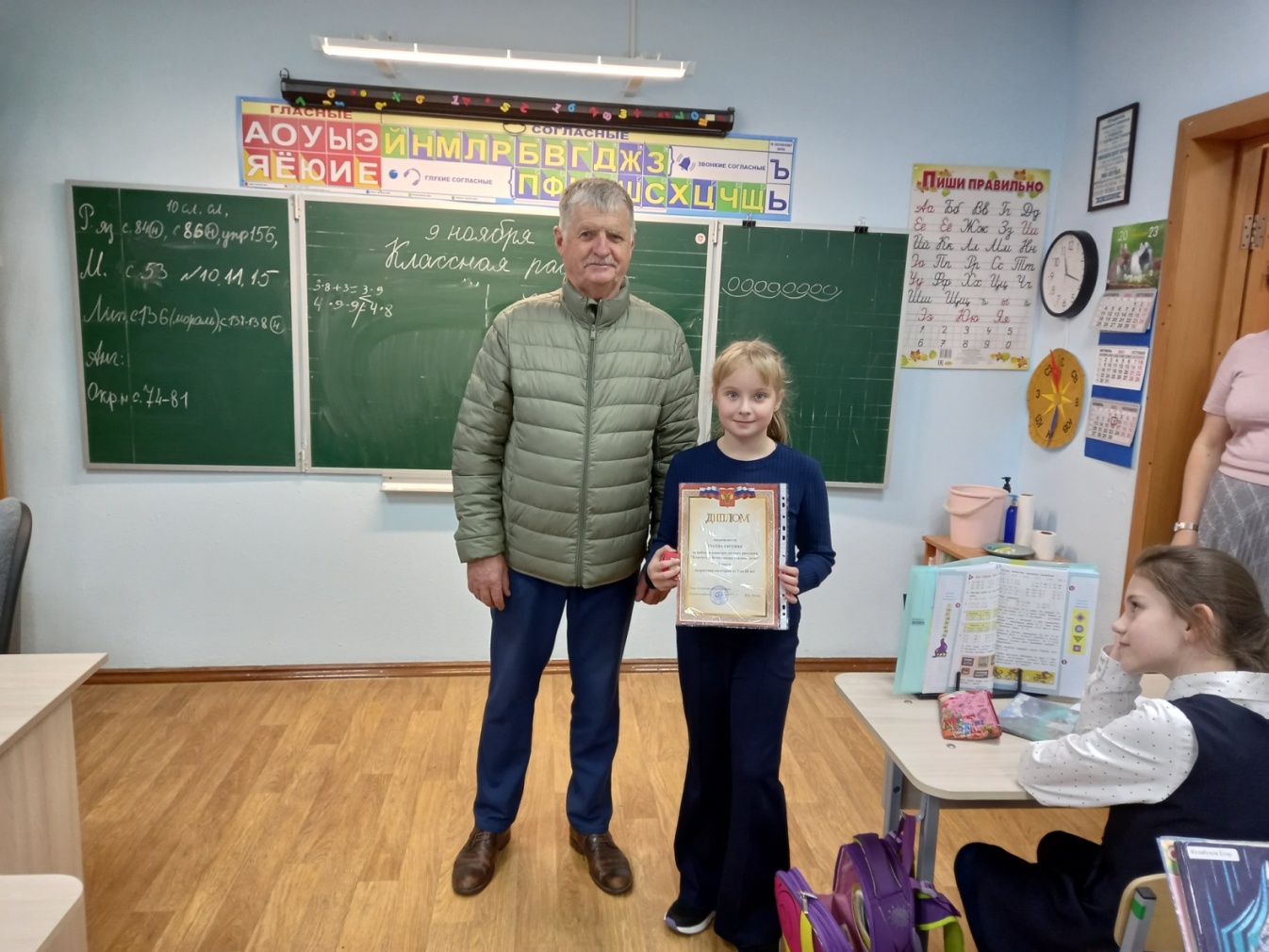 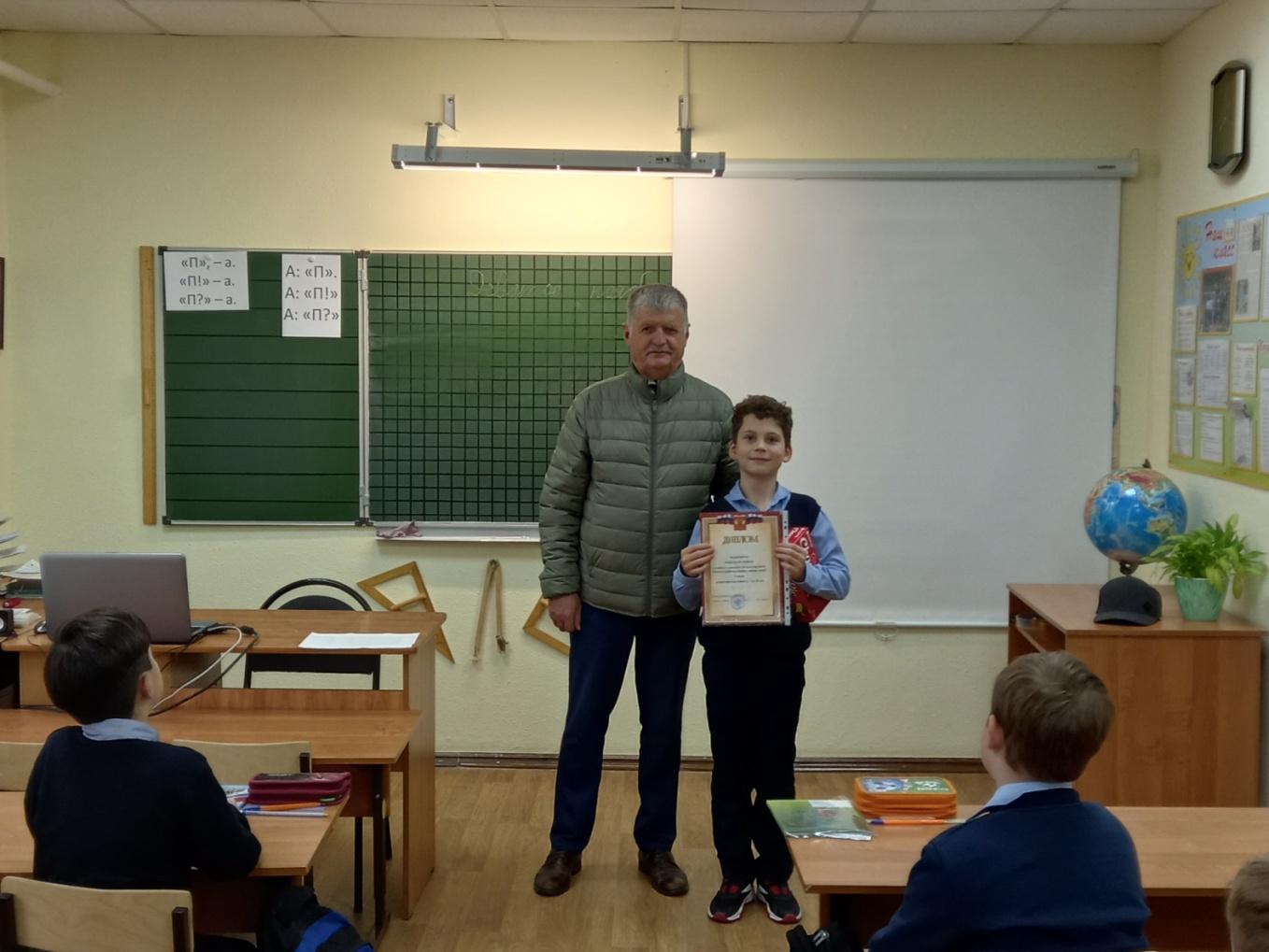 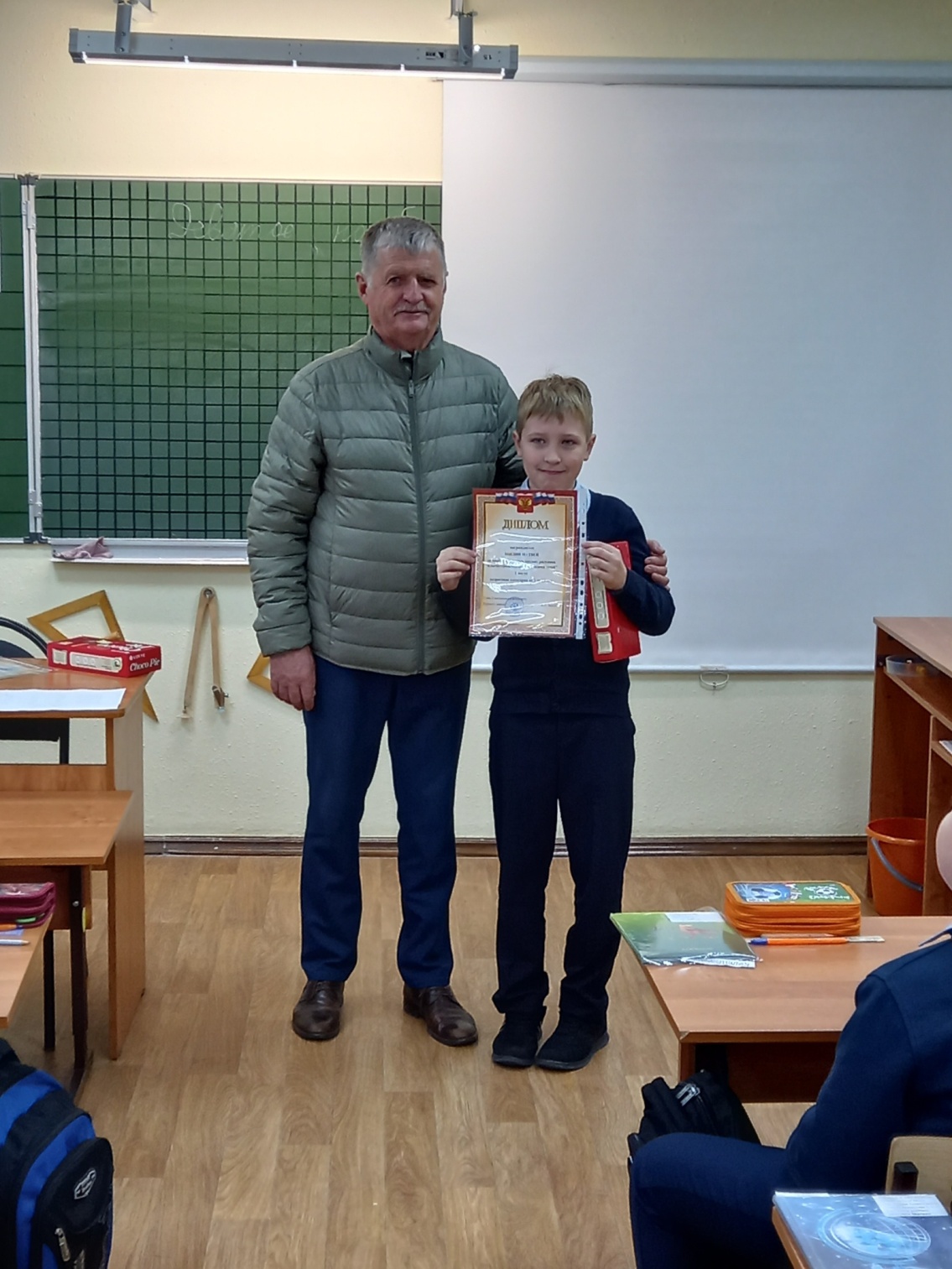 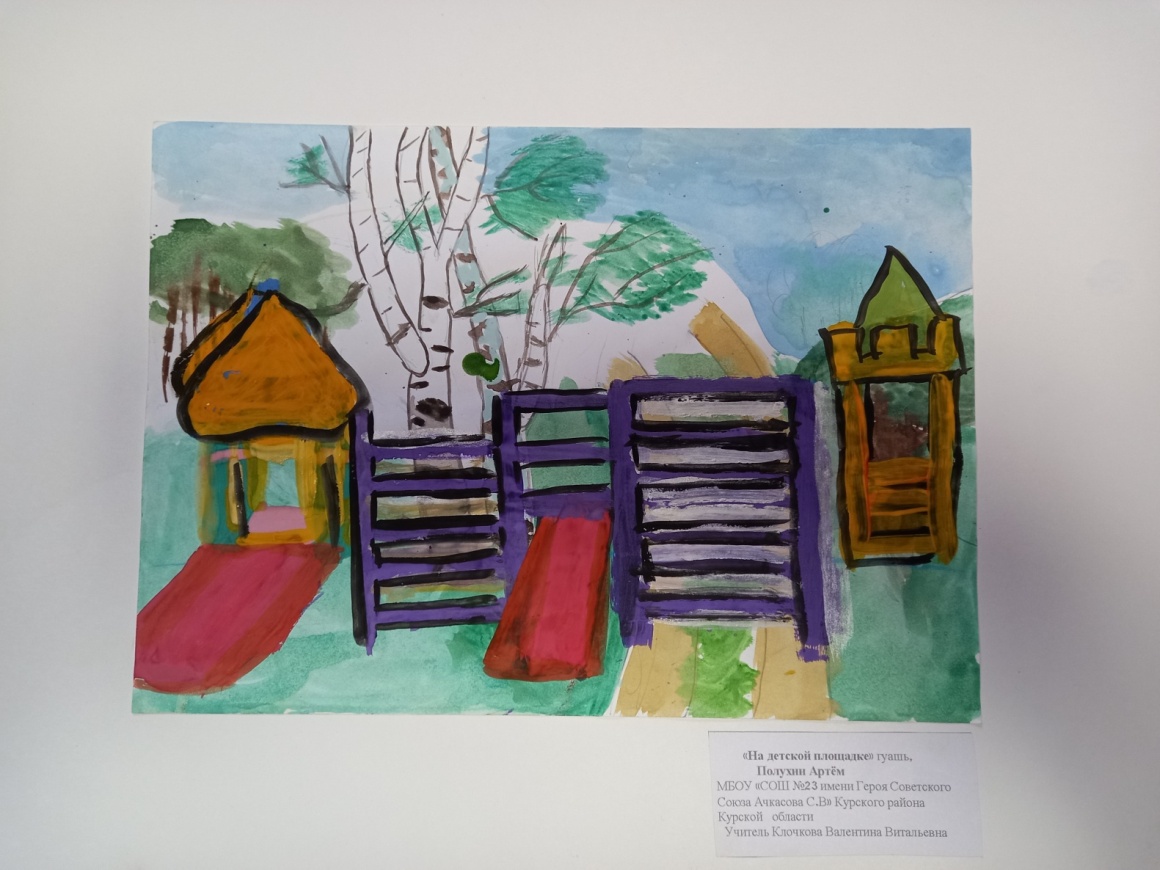 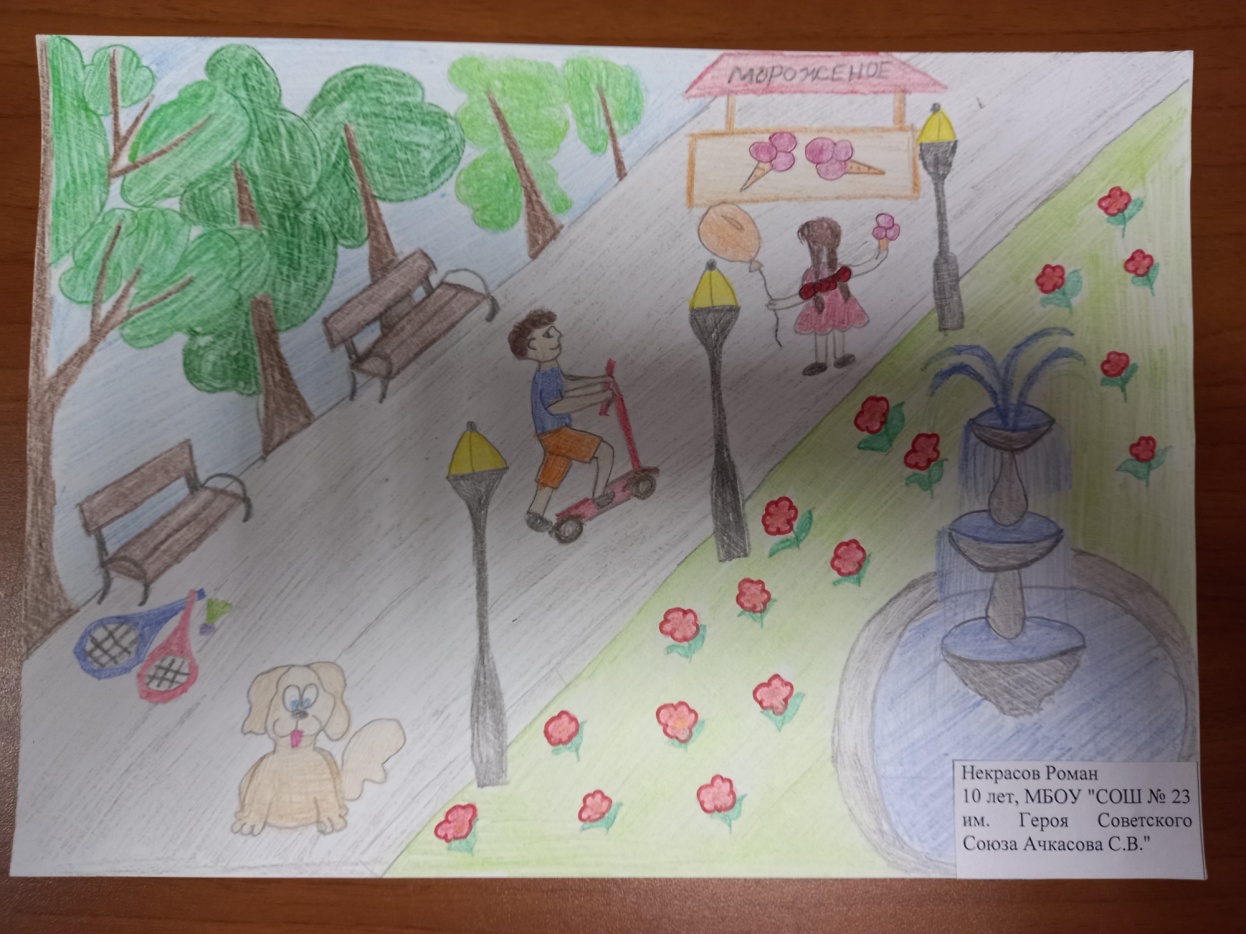 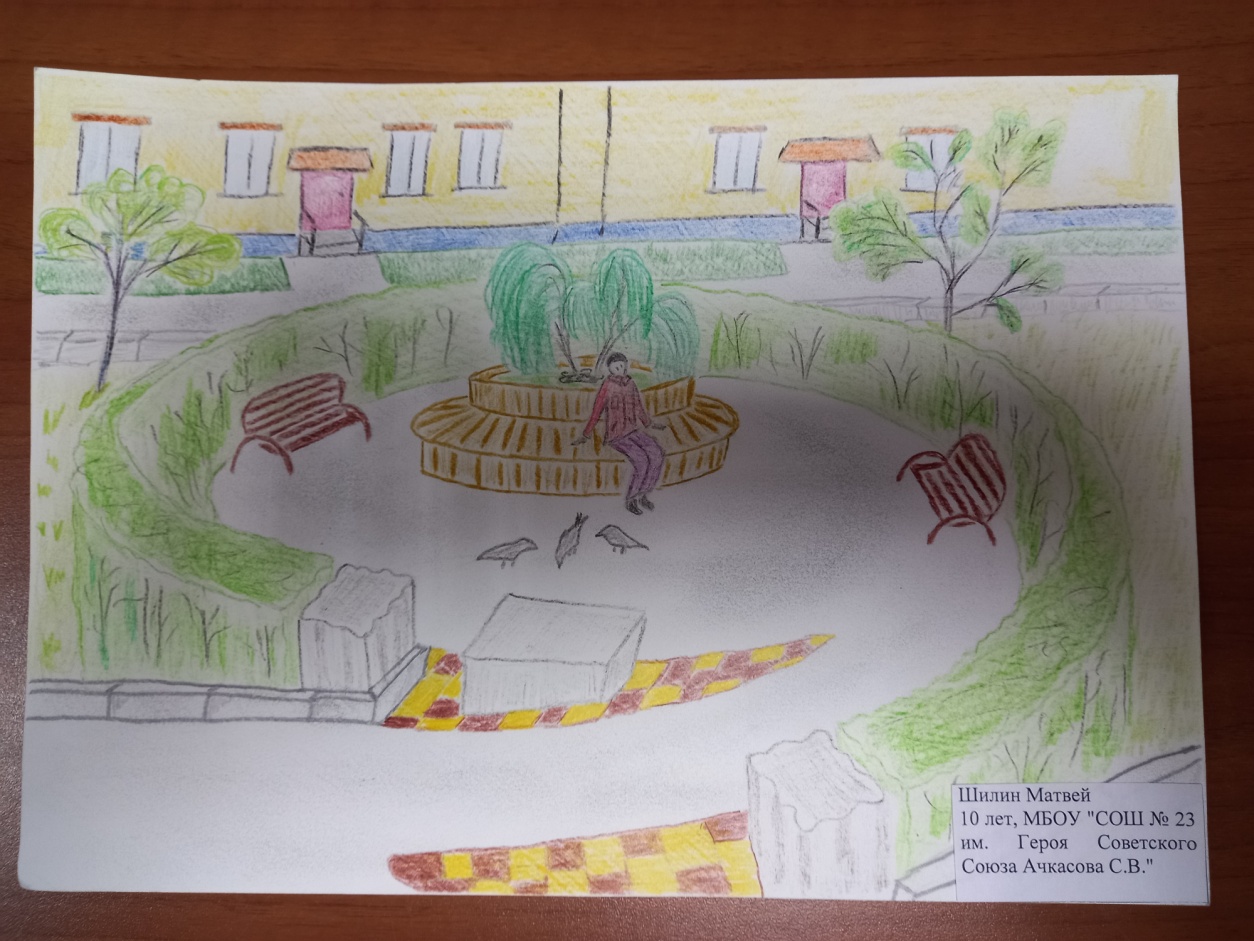 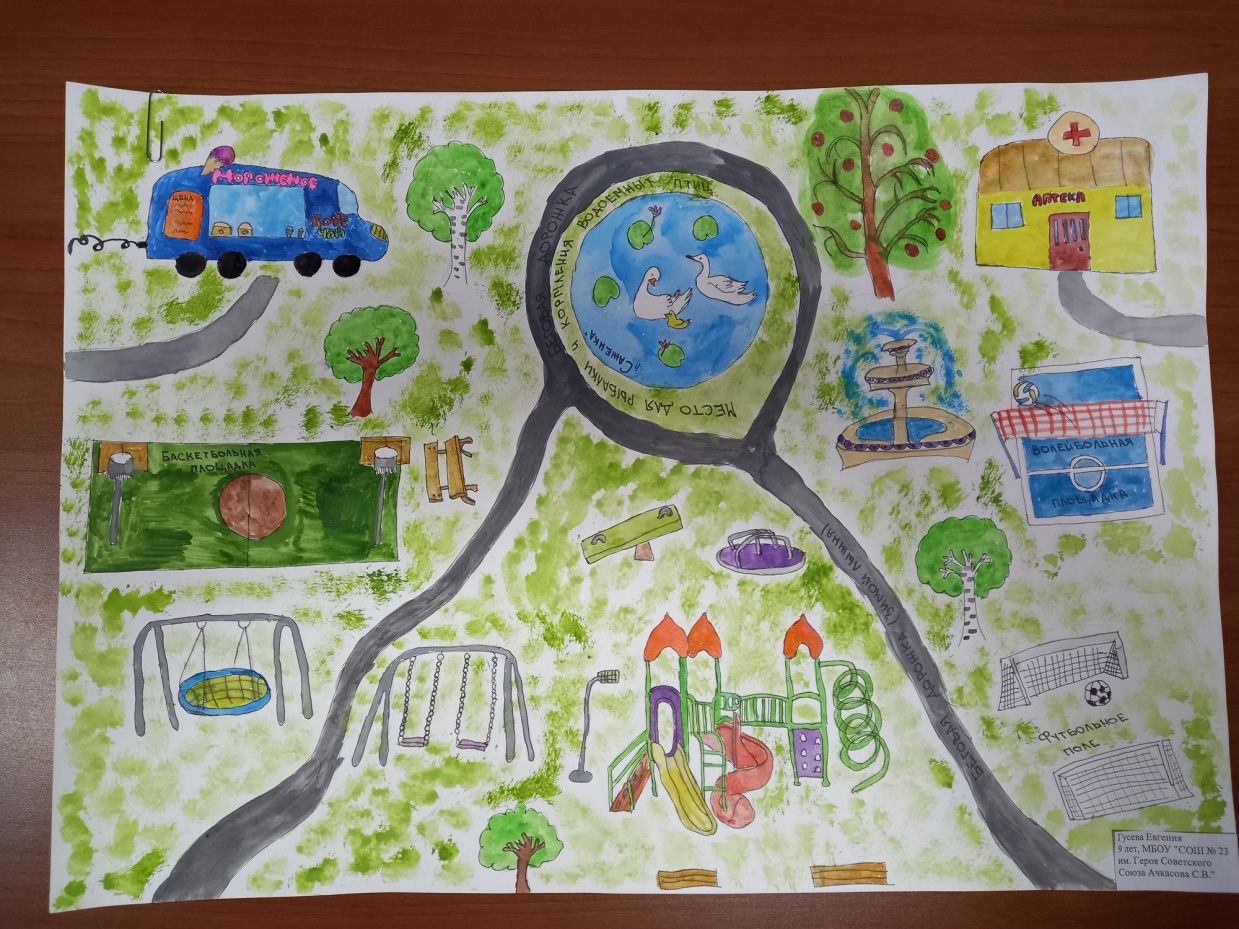 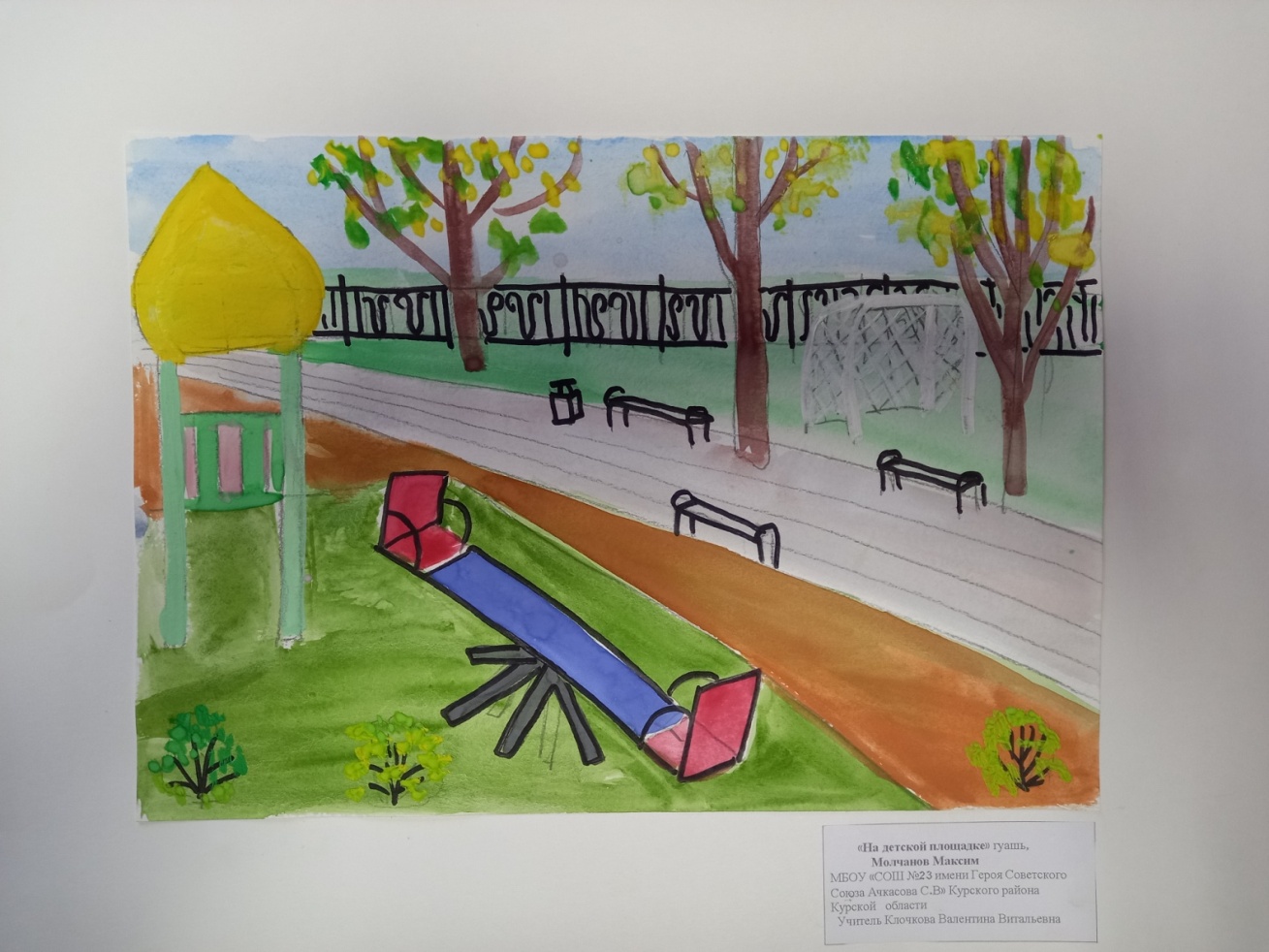 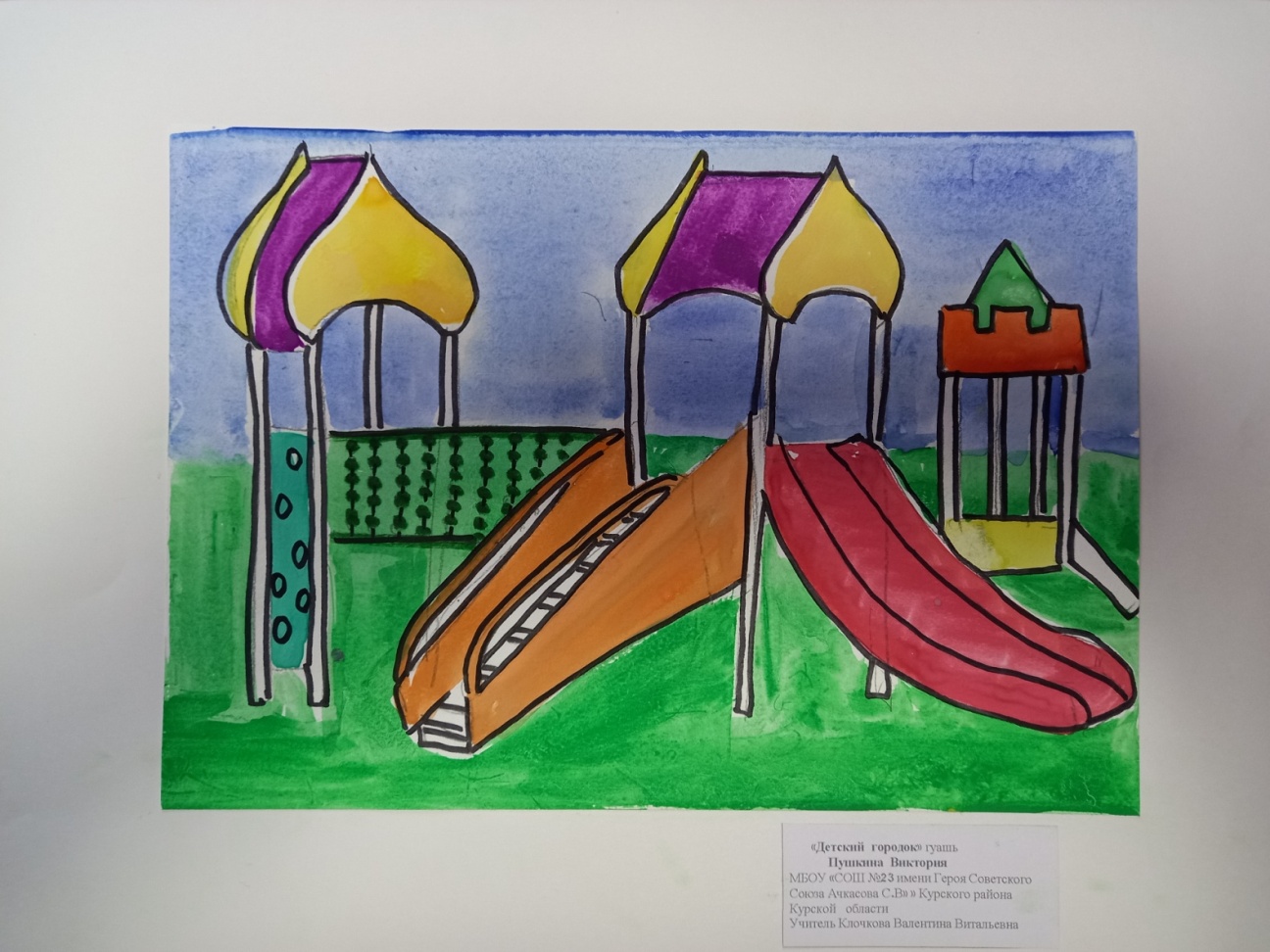 